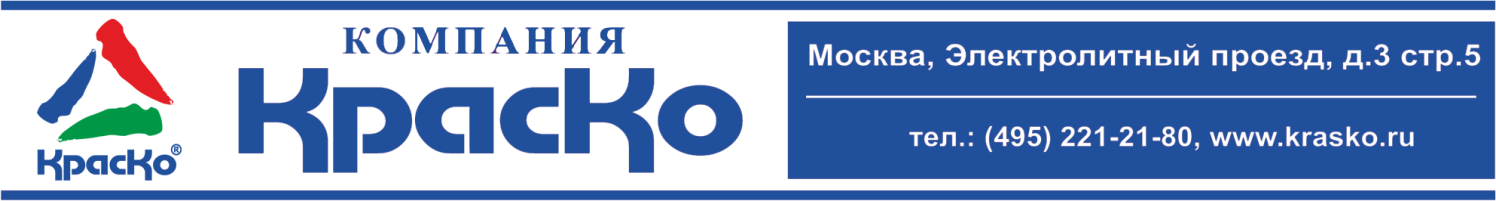 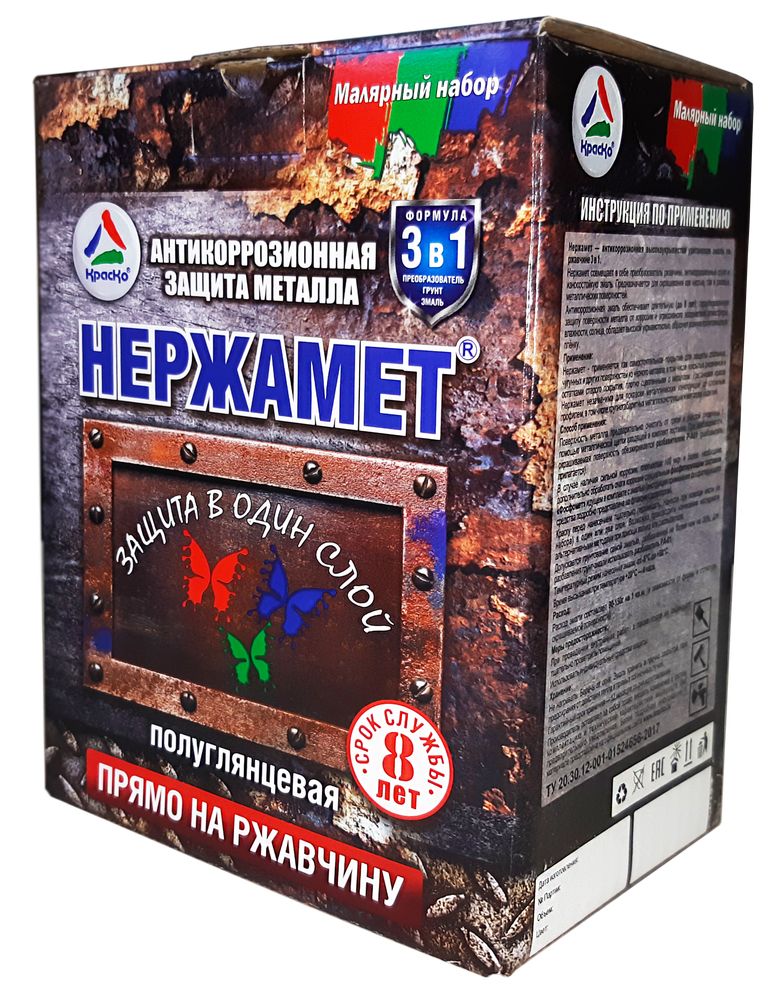 Нержамет комплекссредства антикоррозионной защиты металла(готовый к применению малярный набор)          Состав набора:антикоррозионная грунт-эмаль 3в1преобразователь ржавчинызащитные перчаткищетка по металлумалярная кистьразбавительКомплекс антикоррозионной защиты Нержамет – это компактный набор средств, предназначенных для защитного окрашивания стальных, чугунных и других поверхностей из чёрного металла, в том числе поражённых коррозионными образованиями в виде сильной ржавчины.Комплекс антикоррозионной защиты Нержамет помогает избежать поиска и самостоятельного изучения информации о составах материалов различных производителей, их совместимости и пр., а после, траты времени на их поиски, и приобретение. Всё, что необходимо для быстрого и успешного проведения окрасочных работ находится в Нержамет комплексе.  Используя Нержамет комплекс, вы сможете легко и быстро подготовить металл к покраске и создать на его поверхности антикоррозионный декоративный красочный слой с высокоэффективной степенью барьерной защиты! Преимуществом Нержамет комплекса является то, что все его составляющие подобраны таким образом, что их совместное применение гарантирует максимальную эффективность в устранении проблемы коррозии. Все средства, а также инструмент входящий комплект поставки соответствуют высоким требованиям технических регламентов (о проведении окрасочных работ). С Нержамет комплексом – вы гарантированно решите проблему защиты металла на срок не менее 8-ми лет! (подтверждено протоколом лабораторных испытаний ИЦ «Росхимтест»).Основа комплексаОсновным материалом комплекса является – антикоррозионная защитная алкидно-уретановая грунт-эмаль по ржавчине Зв1. Грунт-эмаль Нержамет составляет основу комплекса. Она совмещает в себе антикоррозионный грунт, преобразователь ржавчины и износостойкую эмаль, что делает возможным использовать данное покрытие при окрашивании как чистых, так и ржавых металлических поверхностей, обеспечивая длительную защиту металла от коррозии и агрессивного воздействия атмосферы, влажности, солнца и прочих разрушительных факторов.При нанесении покрытие Нержамет образует ровную укрывистую полуглянцевую плёнку, и обладает превосходной антикоррозионной защитой даже в один слой!ПрименениеНержамет – применяется для защитного окрашивания стальных, чугунных и других поверхностей из чёрного металла в том числе покрытых ржавчиной и остатками старых покрытий, плотно сцепленных с металлом.Алкидно-уретановая грунт-эмаль Нержамет незаменима для покраски различных металлических конструкций и металлоизделий, в том числе со сложным профилем, требующих качественной и долговременной защиты в агрессивных условиях эксплуатации.   Способ примененияПри работе с Нержамет, разбавителем Р-А01 и Фосфомет необходимо воспользоваться защитными перчатками для рук;Поверхность металла предварительно очистить от грязи и рыхлой ржавчины с помощью прилагаемой металлической щетки; Обезжирить окрашиваемую поверхность разбавитель Р-А01;В случае наличия сильной коррозии, необходимо дополнительно обработать очаги коррозии специальным фосфатирующим составом Фосфомет (инструкция применения фосфатирующего средства представлена на флаконе с дозатором);Нержамет перед нанесением тщательно перемешать, а затем нанести при помощи прилагаемой кисти в один или два слоя.Допускается грунтование самой эмалью, разбавленной не более чем на 20% (для разбавления грунт-эмали использовать разбавитель Р-А01).Температурный режим нанесения эмали: от -5°С до +50°С. Рекомендуемая температура нанесения +(20±2) °С.Время высыхания при температуре +20°С — 4 часа.Процесс набора окончательной прочности (полная полимеризация покрытия) наступает через пять суток после окрашивания поверхности металла. РасходРасход эмали составляет 90-150г на 1 кв.м. (в зависимости от формы и структуры окрашиваемой поверхности).ЦветВашему выбору доступны различные цветовые решения. Цвет эмали в наборе определяется при выборе НЕРЖАМЕТ КОМПЛЕКСА по специальному цветографическому значку в виде щита, наклеенному на лицевой стороне коробки.Меры предосторожностиПри проведении внутренних работ, а также после их окончания тщательно проветрить помещение. Использовать индивидуальные средства защиты.ХранениеНе нагревать. Беречь от огня. Эмаль хранить в прочно закрытой таре, предохраняя от действия тепла и прямых солнечных лучей. Гарантийный срок хранения — 12 месяцев со дня изготовления.ВНИМАНИЕ!Производитель оставляет за собой право вносить изменения в состав, комплектацию и технические характеристики материала без предварительного уведомления. Более подробная информация о материале представлена на официальном сайте www.krasko.ruТехнические данныеОснова материалаалкидная смолаВнешний вид пленкиоднородная полуглянцевая поверхностьМассовая доля нелетучих веществ, %60-65Условная вязкость по В3-246 (сопло 4), сек, не менее60-120Время высыхания до степени 3 при t (20,0±0,5)°С, ч, не более4Укрывистость в пересчете на сухую пленку, г/кв.м, не более140Прочность пленки при ударе, см, не менее40Прочность пленки при изгибе, мм, не более3Степень перетира, мкм, не более40ЦветколерованныйТУ20.30.12-001-01524656-2017